The Rationale for Active ImplementationNote-Taking:Reflection Questions:State Level:Regional Level:District/School Level:Framework 1:  Usable InnovationsNote-Taking:Complete the Following:Activity: Is My Practice or Program UsableReflection Questions:State Level:Regional Level:District/School Level:Framework 2:  Implementation StagesNote-Taking:Complete the Following:Activity: Getting Started with Implementation StagesReflection Questions:State Level:Regional Level:District/School Level:Framework 3:  Implementation DriversNote-Taking:Complete the Following:Activity: Getting Started with Implementation DriversReflection Questions:State Level:Regional Level:District/School Level:Framework 4:  Implementation TeamsNote-Taking:Complete the Following:Activity:  Getting Started with Implementation TeamsReflection Questions:State Level:Regional Level:District/School Level:Framework 5:  Improvement CyclesNote-Taking:Reflection Questions:State Level:Regional Level:District/School Level:Capstone & SurveyComplete the Following:Overview of Implementation Capstone ActivityOverview of Implementation SurveyFinal Reflection QuestionsState Level:Regional Level:District/School Level:	Module 1:  Overview of ImplementationNote-taking & Reflection Guide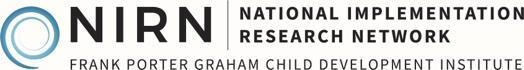 As you work your way through Module 1: Overview of Implementation, use this guide to take notes, complete the activities, and answer the reflection questions to deepen your learning.As you work your way through Module 1: Overview of Implementation, use this guide to take notes, complete the activities, and answer the reflection questions to deepen your learning.Key TakeawaysConnection to Your WorkKey TakeawaysConnection to Your WorkKey TakeawaysConnection to Your WorkKey TakeawaysConnection to Your WorkKey TakeawaysConnection to Your WorkKey TakeawaysConnection to Your Work